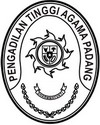 BERITA ACARA SERAH TERIMA BARANG MILIK NEGARANomor: W3-A/0663/PL.07/II/2022Pada hari ini Kamis Tanggal Dua pulub tiga Bulan Februari Tahun Dua Ribu Dua Puluh Tiga, yang bertanda tangan di bawah ini:Dalam hal ini disebut PIHAK PERTAMA (I) atau yang menyerahkan.Dalam hal ini disebut PIHAK KEDUA (II) atau yang menerima.Dengan ini menyatakan bahwa PIHAK PERTAMA telah menyerahkan kepada PIHAK KEDUA barang milik negara  sebagai berikut::Demikian Berita Acara Serah Terima Barang ini dibuat, untuk dapat dipergunakan sebagaimana mestinya.MAHKAMAH AGUNG REPUBLIK INDONESIADIREKTORAT JENDERAL BADAN PERADILAN AGAMAPENGADILAN TINGGI AGAMA PADANGJl. By Pass Km 24 Anak Air, Batipuh Panjang, Koto Tangah Telp.(0751) 7054806Faksimile (0751) 40537, Padang 25171, www.pta-padang.go.id Email: admin@pta-padang.go.idNama:Dr. Drs. Hamdani. S, S.H., M.H.I.NIP:195602121984031001Jabatan:Wakil Ketua  Pengadilan Tinggi Agama PadangNama:Millia Sufia, S.E.,S.H.,M.M.NIP:198410142009042002Jabatan:Kepala Subbagian Keuangan dan Pelaporan Pengadilan Tinggi Agama PadangNo.Nama BarangMerk/Tipe/SpesifikasiNUPJumlahSatuanKeterangan1Rumah Negara Golongan II Tipe B Permanen100 m (1 lantai)1UnitJl. Gajah Mada No. 53 Padang  (Termasuk isinya)2JeepToyota Fortuner BA 811UnitBaik3Sepeda MotorHONDA/NF 125 SF BA 6067 AT1UnitBaik4LaptopHP 240 G7521UnitBaikPihak PertamaPihak KeduaDr. Drs. Hamdani. S, S.H., M.H.I.NIP. 195602121984031001Millia Sufia, S.E.,S.H.,M.M..NIP. 198410142009042002